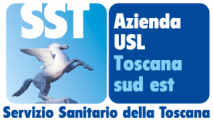 Azienda USL TSE Aggiornamento quotidiano dati CovidProvincia di Arezzo Report del giorno 2 marzo 2022 Intervallo di riferimento: dalle ore 24 del 28 febbraio alle ore 24 del 1 marzo  2022Aggiornamento sul grado di utilizzo di posti letto di degenza ordinaria per pazienti ricoverati esclusivamente per sintomatologia Covid:Trend ultima settimana sul grado di utilizzo di posti letto di degenza per pazienti ricoverati esclusivamente per sintomatologia Covid:Aggiornamento sui ricoveri di degenza ordinaria per pazienti ricoverati non per sintomatologia covid ma per altre patologie e risultati positivi al momento del ricovero.Numero di persone guarite nel periodo di riferimento nelle rispettive provincieNumero di tamponi effettuati nel periodo di riferimento per cittadini residenti nelle rispettive provincieNumero di tamponi risultati positivi effettuati nel periodo di riferimento per cittadini residenti nelle rispettive provincieNumero di tamponi risultati positivi effettuati nel periodo di riferimento per cittadini residenti nelle rispettive provincie. Distribuzione per classi di età.Numero di tamponi risultati positivi effettuati nel periodo di riferimento per cittadini residenti nei Comuni dell’Area Vasta Sud Est. Distribuzione per Comune di residenza nella provincia di ArezzoNumero di persone prese in carico dalla ASL TSE per positività al COVID nelle rispettive provincie.Numero di persone classificate come “contatti stretti” nelle rispettive provincieTotale Posti letto occupatiNoteArezzo Pazienti ricoverati in Bolla Covid San Donato Arezzo19Dei pazienti ricoverati in bolla covid circa il 60 % non è vaccinato, circa il 40% è vaccinato con 1 dose o con 2 dosi da più di 120 giorni.TI Covid San Donato Arezzo3Dei pazienti ricoverati in T.I. covid  il 70% non è vaccinato ed il 30% è vaccinato con 1 dose o 2 dosi da più di 120 giorni e presentano gravi patologie pregresse Grosseto Bolla Covid Misericordia Grosseto18Dei pazienti ricoverati in bolla covid circa il 60 % non è vaccinato, circa il 40% è vaccinato con 1 dose o con 2 dosi da più di 120 giorni.TI Covid Misericordia Grosseto5Dei pazienti ricoverati in T.I. covid l' 70% non è vaccinato ed il 30% è vaccinato con 1 dose o 2 dosi da più di 120 giorni e presentano gravi patologie pregresse  .Provincia Giovedì24 feb Venerdì25 febSabato 26 feb Domenica27 febLunedì28 febMartedì1 marMercoledì2 mar Arezzo 29 26 22 20 18 25 22Grosseto 36 33 34 30 27 25 23Totale ASL  65 59  56 50 45 50 45Giovedì24 febVenerdì25 febSabato26 feb Domenica27 febLunedì28 feb Martedì1 marMercoledì2 mar Ospedale San Donato (AR)9101110111010Ospedale La Gruccia (AR)4332245OspedaleMisericordia (GR)1414111110119Ospedale  Nottola (SI)4111123Ospedale Campostaggia (SI)2111111Ospedale Orbetello (Gr)4455666ProvinciaNumero di Persone GuariteArezzo383Siena290Grosseto224Totale897ProvinciaTamponi molecolariTamponi AntigeniciTotale TamponiArezzo58718292416Siena71316882401Grosseto5478861433Totale184744036250Asl TSE952Provincia di Arezzo341Provincia di Siena318Provincia di Grosseto187Extra USL106Provincia0-1819-3435-4950-6465-79Over 80Non disponibileArezzo80456752322144Grosseto43244536141411Siena84546451341516ASL TSE207123176139805071Comune Tamponi positiviAnghiari6Arezzo117Bibbiena4Bucine8Capolona1Caprese Michelangelo1Castelfranco Piandiscò4Castiglion Fibocchi1Castiglion Fiorentino16Cavriglia16Chitignano1Chiusi Della Verna2Civitella In Val Di Chiana16Cortona22Foiano Della Chiana9Laterina Pergine Valdarno4Loro Ciuffenna14Marciano Della Chiana3Monte San Savino3Monterchi1Montevarchi23Ortignano Raggiolo3Pieve Santo Stefano3Poppi3San Giovanni Valdarno17Sansepolcro20Subbiano4Terranuova Bracciolini19ProvinciaNumero di Persone prese in caricoArezzo3395Siena3048Grosseto2086Totale8529ProvinciaNumero di Persone prese in caricoArezzo968Siena1266Grosseto260Totale2494Persone DeceduteOspedale San Donato Arezzo 0Persone DeceduteOspedale Misericordia  Grosseto0